  BIDDING STRUCTURESECTION A: INTRODUCTION AND SCOPE OF WORKIntroductionAir Traffic and Navigation Services SOC Limited (ATNS) provides air traffic, navigation, training and associated services within South Africa and a large part of the Southern Indian and Atlantic Ocean, comprising approximately 6% of the world’s airspace.ATNS operates from nine ACSA and 12 other aerodromes. As a globally competitive employer of choice, ATNS is committed to diversity and has achieved ranking within the top 10 companies in South Africa with regards to female representation at executive levels.ObjectiveAir Traffic and Navigation Services SOC seeks to appoint a reputable service provider to supply, Delivery and Supply and Deliver Grocery items to Dondashe High School in Centane – Eastern Cape on a once off basis.Scope of Work2x Plaques:Size: A4 Sized Chromadek PlaquesSteel frameDigital printing of Plaque informationATNS Logo on the Left Department of Transport Logo (Right)School’s plaque information: Placed below 2 logos.Plaque WordingScience LabThis Science Laboratory and Science Apparatus is proudly sponsored by Air Traffic and Navigation Services (ATNS). It’s official opening was done on 26  October 2023 by the ATNS, DBE and School Management.eLearning CentreThis eLearning Centre and ICT Equipment is proudly sponsored by Air Traffic and Navigation Services (ATNS). It’s official opening was done on 26 October 2023 by the ATNS, DBE and School Management.1xSignage Board1000mmx 1000mm Chromadek Signage25mm Square Tube frame2x 25mm diameter round steel poles (including the concrete for installation)Digital Print laminated. Must Include: Logo ApplicationATNS Logo on the left corner and Department of Transport Logo on the right cornerSignage wording will go directly below the 2 Logo’s.Signage Wording:The Science Laboratory and eLearning Centre at Dondashe Secondary School is proudly sponsored by Air Traffic and Navigation Services (ATNS).Plaque Demonstration: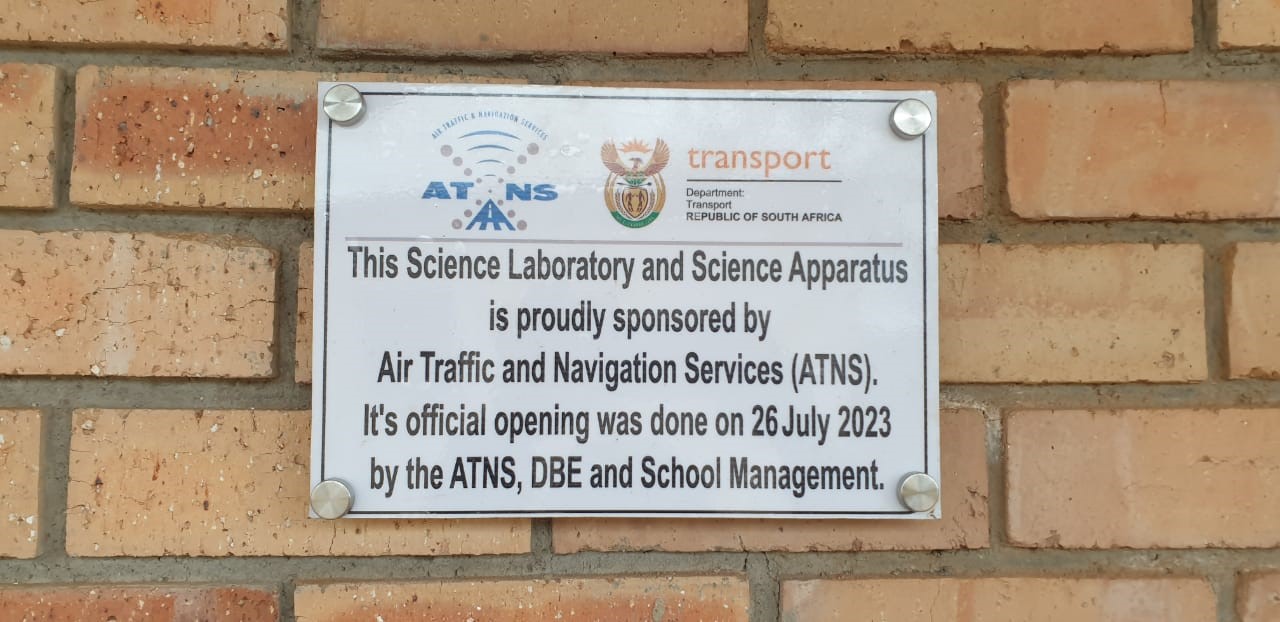 Signage Demonstrations: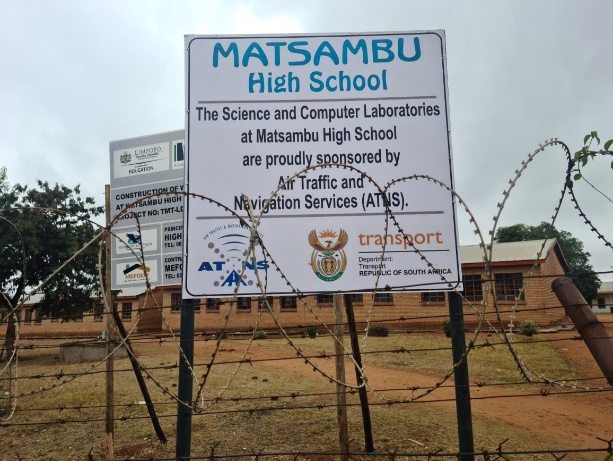 Duration for the servicesThis is a once off supply and delivery contract with no contract duration. Validity PeriodThe proposal provided to ATNS in terms of this request for quotations will be valid for a period of 60 days from the date of submission except for the Tax and B-BBEE certificates which must still be valid at the time of award.Should there be a need to request extension of the finalisation of the award of the RFQ, the bidders will be duly informed, and the priced proposal will remain valid for the amended duration. Procedures For Submitting QuotationsThe closing date and time for submitting quotations is 10 October 2023 @ 15h00, CAT.All prospective bidders must send their bid/RFQ response submissions to ATNS before or on the closing date and time.Bidders must email a soft copy of their proposal to: RFQs@atns.co.za and CC busisiwemo@atns.co.za SECTION B: BID EVALUATION PROCESSBid Evaluation ProcessThe bid evaluation process for this RFQ will be conducted in two (2) distinct stages as follows:Stage 1: Administrative Requirements All prospective bidders must comply with the following administrative requirement:Must be registered on the National Treasury CSD (Central Supplier database): A full report must be submitted. Fully completed and signed Standard Bidding Documents (SBD) forms: (SBD 1, SBD 3.3, SBD 4, and SBD 6.1): duly completed and signed by the duly authorised person.Tax clearance certificate and Pin.If the Bidder failed to comply with any of the administrative requirements, or if ATNS is unable to verify whether the requirements are met, then ATNS reserves the right to-Reject the bid and not evaluate it, orAccept the bid for evaluation, on condition that the Bidder must submit within 7 (seven) days any supplementary information to achieve full compliance, provided that the supplementary information is administrative and not substantive in nature.Stage 2: Price and Specific GoalsThe 80/20 preference points system will be utilised for this RFQ. This preference points system is for the acquisition of goods or services with a Rand value up to R50 million as follows:Pricing Schedule This section provides the tenderer with guidelines and requirements regarding the completion of the Price Schedule.NB: The pricing schedule must be fully completed (100%) and submitted. Failure to comply with this instruction will result in the bid being disqualified.NAME OF THE COMPANY…………………………………………………………………………DESIGNATION…………………………………………………………………………………………SIGNATURE……………………………………………………………………………………………CSD NUMBER………………………………………………………………………………………….Specific GoalsThe Preferential Procurement Regulations, 2022 pertaining to the Preferential Procurement Policy Framework Act, Act No 5 of 2000.ATNS Preferential Procurement (PP) requirements as per the ATNS Supply Chain Management Policy, states that ATNS shall deal with suppliers in accordance with the ATNS specific goals. The application of the specific goals will be per request, per tender up to the maximum points as per the applicable pricing formula, the 80/20 system.Suppliers not meeting the requirements of the Preferential Procurement are required to clearly identify any possible teaming arrangement which could be established with South African B-BBEE compliant enterprises Any workable plan to train and promote black businesses or individuals through meaningful participation in this project will be considered favourably by the Company during the RFQ evaluation process.Partnership must be in the form of Joint Venture Agreement or Consortium Agreement between compliant B-BBEE and non-B-BBEE Organisation/or foreign supplier in order to meet the policy requirements. All responsive tender offers shall be evaluated in terms of Price and ATNS specific goals. The 80/20 Preference Point System shall be applicable in accordance with the Preferential Procurement Framework Act (No.5) of 2000.The following allocation will determine the specific goals (20.00 points) for this tender process:
Bidders must submit the following documents as a means of verification for specific goals:CSD ReportCIPC documents (company registration documents),Shareholder certificates, andCopy/ies of Identity document(s) for shareholder(s).Bidders who fail to submit the above documents will not qualify for points allocated for specific goals.SECTION C: TENDER CONDITIONS AND INSTRUCTIONS TO BIDDISCLAIMERThe Bidder shall bear all costs incurred in connection with the preparation and submission of their Bid Response and for finalisation of the contract and the attachments thereof.  ATNS will in no case be responsible for payment to the Bidder for these costs.The Company reserves the right to reject any or all Bids, to undertake discussions with one or more Bidders, and to accept that Bid or modified Bid which in its sole judgment, will be most advantageous to the Company, price and other evaluation factors having been considered.CONTRACT TERMSWhilst ATNS have taken every reasonable step to ensure the accuracy of this brief, the Company accepts no liability in relation to the accuracy of any representations made. Bidders should accept that their tender response is on the basis and reliance of its own judgment and information. ATNS reserves the right to vary the scope and terms as described in this document. If any variation does take place tenderer will be advised as soon as possible in writing.The successful tenderer will be engaged subject to acceptance of a contract containing the standard Terms and Conditions as given. The contract contains standard clauses including a retention clause for non-satisfactory completion, breach of contract and confidentiality clauses and a requirement for the tenderer to have adequate professional indemnity insurance. All Tenderers must bear in mind that if circumstances dictate, ATNS reserves its right to withdraw from any commitments that will be entered into within this statement of work.All designs and documentation submitted by the tenderer will be treated as confidential.ATNS reserves the right to reject, withdraw or cancel any or all Proposals/Tenders, to undertake discussions with one or more Tenderers and to accept that tender or modified tender which in its sole judgment, will be most advantageous to the Company, price and other evaluation factors having been considered.CANCELLATION OF PROCUREMENT PROCESSThis procurement process can be postponed or cancelled at any stage at the sole discretion of ATNS provided that such cancellation or postponement takes place prior to entering a contract with a specific service provider to which the bid relates.BID SUBMISSION CONDITIONS, INSTRUCTION AND EVALUATION PROCESS/CRITERIAThe Bid submission conditions and instructions as well as the evaluation process/criteria have been noted. Noncompliance to any of these will result in a bid being rejected.NEGOTIATION AND CONTRACTINGATNS have the right to enter negotiation with one or more Bidders regarding any terms and conditions, including price(s), of a proposed contract.Under no circumstances will negotiation with any Bidders, including preferred Bidders, constitute an award or promise/ undertaking to award the contract.ATNS shall not be obliged to accept the lowest or any bid, offer or proposal.A contract will only be deemed to be concluded when reduced to writing in a formal contract and Service Level Agreement (if applicable) signed by the designated responsible person of both parties.  ATNS also reserves the right to enter one contract with a Bidder for all required functions or into more than one contract with different Bidders for different functions.REASONS FOR REJECTIONATNS shall reject a proposal for the award of a contract if the recommended Bidder has committed a proven corrupt or fraudulent act in competing for the particular contract.ATNS may disregard the bid of any bidder if that bidder, or any of its directors:Have abused the SCM system of the ATNS.Have committed proven fraud or any other improper conduct in relation to such system.Have failed to perform on any previous contract and the proof exists.Such actions shall be communicated to the National Treasury.GENERAL CONDITIONS OF CONTRACTThe General Conditions of Contract must be accepted.ADDITIONAL INFORMATION REQUIREMENTSDuring evaluation of the bids, additional information may be requested in writing from Bidders.  Replies to such request must be submitted, within 7 working days or as otherwise indicated.  Failure to comply, may lead to your bid being disregarded.No additional information will be accepted from any individual Bidder without such information having been requested.CONFIDENTIALITYThe bid and all information in connection therewith shall be held in strict confidence by Bidders and usage of such information shall be limited to the preparation of the bid.  Bidders shall undertake to limit the number of copies of this document.INTELLECTUAL PROPERTY, INVENTIONS AND COPYRIGHTCopyright of all documentation relating to this contract belongs to the client.  The successful Bidder may not disclose any information, documentation, or products to other clients without the written approval of the accounting authority or the delegate.This paragraph shall survive termination of this contract.NON-COMPLIANCE WITH DELIVERY TERMSAs soon as it becomes known to the contractor that he/she will not be able to deliver the services within the delivery period and/or against the quoted price and/or as specified, ATNS must be given immediate written notice to this effect. ATNS reserves the right to implement remedies as provided for in the GCC.WARRANTSThe bidder warrants that it can conclude this Agreement to the satisfaction of ATNS.PARTIES NOT AFFECTED BY WAIVER OR BREACHESThe waiver (whether express or implied) by any Party of any breach of the terms or conditions of this contract by the other Party shall not prejudice any remedy of the waiving party in respect of any continuing or other breach of the terms and conditions hereof.No favour, delay, relaxation or indulgence on the part of any Party in exercising any power or right conferred on such Party in terms of this contract shall operate as a waiver of such power or right nor shall any single or partial exercise of any such power or right under this agreement.RETENTIONOn termination of this agreement, the bidder shall, on demand hand over all documentation provided as part of the project and all deliverables, etc., without the right of retention, to ATNS.No agreement to amend or vary a contract or order or the conditions, stipulations or provisions thereof shall be valid and of any force and effect unless such agreement to amend or vary is entered into in writing and signed by the contracting parties.  Any waiver of the requirement that the agreement to amend or vary shall be in writing, shall also be in writing.CENTRAL SUPPLIER DATABASEIt is a requirement that all suppliers/ services providers to ATNS shall be registered on the National Treasury Central Supplier Database (CSD).Bidders are therefore required to register as a supplier on the CSD before submitting a bid. The CSD website can be accessed on the following link:  http://ocpo.treasury.gov.za/Pages/default.aspx    Bidders are therefore required to submit proof of their registration on the CSD, or if not yet registered, provide proof of their application to be registered, with their bid. No bid will be awarded, and a contract concluded with a bidder who is not registered on the CSD.FORMAT OF BIDSBidders must complete all the necessary bid documents and undertakings required in this bid document.  Bidders are advised that their proposal should be concise, written in plain English and simply presented.  If applicable, Bidders are to set out their proposal in the format prescribed hereunder.  This means that the proposal must be structured in the parts noted below.  Information not submitted in the relevant part, may not be considered for evaluation purposes.SARS TAX CLEARANCE CERTIFICATE(S)Bidde must ensure compliance with their tax obligations. Bidders are required to submit their unique personal identification number (PIN) issued by SARS to enable the organ of state to view the taxpayer’s profile and tax status.Application for tax compliance status (TCS) or PIN may also be made via e-filing.  To use this provision, taxpayers will need to register with SARS as e-filers through the website www.sars.gov.za .Bidders may also submit a printed TCS together with the bid. In bids where consortia/ joint ventures/ sub-contractors are involved; each party must submit a separate proof of TCS/ PIN/ CSD number.Where no TCS is available, but the bidder is registered on the Central Supplier Database (CSD), a CSD number must be provided.Bids submitted without any one of the above, will be deemed to be non-responsive.DECLARATION OF INTERESTEach party to the bid must complete and return the “Declaration of Interest”. Bids submitted without a complete and signed Declaration of Interest will be deemed to be non-responsive.INVITATION TO BIDBidders must complete, sign and return the full “Invitation to Bid” document.  Bids submitted without a completed and signed Invitation to Bid will be deemed to be non-responsive.PRICING SCHEDULEAny budget amount that may be indicated in this document shall be deemed to be a guide only and Bidders are expected to submit a costing that is fair and reasonable.All costs related to this assignment are to be allowed for in the pricing schedule and in the formats prescribed and must be returned as part of the submission.  Bids submitted without a price or with an incomplete price, will be deemed to be non-responsive.A pricing schedule with one of the specified elements (fees and reimbursable costs) omitted from the costing, may be considered non-responsive.REGISTRATION ON THE CSDIn this part, bidders must submit proof of their registration, or proof that they have applied for registration on the Central Supplier Database.  Bids submitted without the required proof, will be deemed to be non-responsive.REGISTRATION CERTIFICATES AND ACCREDITATION WITH OEMs or PROFESSIONAL BODDIESRegistration with professional bodies. Bids submitted without proof will be deemed to be non-responsive.SECTION D: STANDARD BIDDING DOCUMENTS SBD1: INVITATION TO BIDPART APART BTERMS AND CONDITIONS FOR BIDDINGNB: FAILURE TO PROVIDE / OR COMPLY WITH ANY OF THE ABOVE PARTICULARS MAY RENDER THE BID INVALID.SIGNATURE OF BIDDER:					…………………………………………CAPACITY UNDER WHICH THIS BID IS SIGNED:		…………………………………………(Proof of authority must be submitted e.g. company resolution)DATE:							              ………………………………………...SBD 3.3: PRICING SCHEDULE (Professional Services)OFFER TO BE VALID FOR …………DAYS FROM THE CLOSING DATE OF BID.ITEM NO                                                                DESCRIPTION	BID PRICE IN RSA CURRENCY                                                                                                         ***(ALL APPLICABLE TAXES INCLUDED)**”all applicable taxes” includes value- added tax, pay as you earn, income tax, unemployment  insurance fund contributions and skills development levies.SBD 4: BIDDER’S DISCLOSUREPURPOSE OF THE FORMAny person (natural or juristic) may make an offer or offers in terms of this invitation to bid. In line with the principles of transparency, accountability, impartiality, and ethics as enshrined in the Constitution of the Republic of South Africa and further expressed in various pieces of legislation, it is required for the bidder to make this declaration in respect of the details required hereunder.Where a person/s are listed in the Register for Tender Defaulters and / or the List of Restricted Suppliers, that person will automatically be disqualified from the bid process. Bidder’s declarationIs the bidder, or any of its directors / trustees / shareholders / members / partners or any person having a controlling interest in the enterprise, employed by the state?				YES/NO	If so, furnish particulars of the names, individual identity numbers, and, if applicable, state employee numbers of sole proprietor/ directors / trustees / shareholders / members/ partners or any person having a controlling interest in the enterprise, in table below.Do you, or any person connected with the bidder, have a relationship with any person who is employed by the procuring institution?             YES/NO					                                          If so, furnish particulars:…………………………………………………………………………………………………………………………………………………………………………Does the bidder or any of its directors / trustees / shareholders / members / partners or any person having a controlling interest in the enterprise have any interest in any other related enterprise whether or not they are bidding for this contract?				YES/NOIf so, furnish particulars:…………………………………………………………………………….…………………………………………………………………………….DECLARATIONI, the undersigned, (name)……………………………………………………………………. in submitting the accompanying bid, do hereby make the following statements that I certify to be true and complete in every respect:I have read and I understand the contents of this disclosure;I understand that the accompanying bid will be disqualified if this disclosure is found not to be true and complete in every respect;The bidder has arrived at the accompanying bid independently from, and without consultation, communication, agreement or arrangement with any competitor. However, communication between partners in a joint venture or consortium will not be construed as collusive bidding.In addition, there have been no consultations, communications, agreements or arrangements with any competitor regarding the quality, quantity, specifications, prices, including methods, factors or formulas used to calculate prices, market allocation, the intention or decision to submit or not to submit the bid, bidding with the intention not to win the bid and conditions or delivery particulars of the products or services to which this bid invitation relates.The terms of the accompanying bid have not been, and will not be, disclosed by the bidder, directly or indirectly, to any competitor, prior to the date and time of the official bid opening or of the awarding of the contract.There have been no consultations, communications, agreements or arrangements made by the bidder with any official of the procuring institution in relation to this procurement process prior to and during the bidding process except to provide clarification on the bid submitted where so required by the institution; and the bidder was not involved in the drafting of the specifications or terms of reference for this bid.I am aware that, in addition and without prejudice to any other remedy provided to combat any restrictive practices related to bids and contracts, bids that are suspicious will be reported to the Competition Commission for investigation and possible imposition of administrative penalties in terms of section 59 of the Competition Act No 89 of 1998 and or may be reported to the National Prosecuting Authority (NPA) for criminal investigation and or may be restricted from conducting business with the public sector for a period not exceeding ten (10) years in terms of the Prevention and Combating of Corrupt Activities Act No 12 of 2004 or any other applicable legislation.I CERTIFY THAT THE INFORMATION FURNISHED IN PARAGRAPHS 1, 2 and 3 ABOVE IS CORRECT. I ACCEPT THAT THE STATE MAY REJECT THE BID OR ACT AGAINST ME IN TERMS OF PARAGRAPH 6 OF PFMA SCM INSTRUCTION 03 OF 2021/22 ON PREVENTING AND COMBATING ABUSE IN THE SUPPLY CHAIN MANAGEMENT SYSTEM SHOULD THIS DECLARATION PROVE TO BE FALSE.  ………………………………	 ..…………………………………………… 		Signature	                          Date………………………………	………………………………………………	Position 	Name of bidderSBD 6.1: PREFERENCE POINTS CLAIM FORM IN TERMS OF THE PREFERENTIAL PROCUREMENT REGULATIONS 2022This preference form must form part of all tenders invited.  It contains general information and serves as a claim form for preference points for specific goals. NB:	BEFORE COMPLETING THIS FORM, TENDERERS MUST STUDY THE GENERAL CONDITIONS, DEFINITIONS AND DIRECTIVES APPLICABLE IN RESPECT OF THE TENDER AND PREFERENTIAL PROCUREMENT REGULATIONS, 2022GENERAL CONDITIONSThe following preference point systems are applicable to invitations to tender:the 80/20 system for requirements with a Rand value of up to R50 000 000 (all applicable taxes included); and the 90/10 system for requirements with a Rand value above R50 000 000 (all applicable taxes included).To be completed by the organ of stateThe applicable preference point system for this tender is the 80/20 preference point system.Points for this tender (even in the case of a tender for income-generating contracts) shall be awarded for: Price; andSpecific Goals.To be completed by the organ of state:The maximum points for this tender are allocated as follows:Failure on the part of a tenderer to submit proof or documentation required in terms of this tender to claim points for specific goals with the tender, will be interpreted to mean that preference points for specific goals are not claimed.The organ of state reserves the right to require of a tenderer, either before a tender is adjudicated or at any time subsequently, to substantiate any claim in regard to preferences, in any manner required by the organ of state.DEFINITIONS “tender” means a written offer in the form determined by an organ of state in response to an invitation to provide goods or services through price quotations, competitive tendering process or any other method envisaged in legislation; “price” means an amount of money tendered for goods or services, and includes all applicable taxes less all unconditional discounts; “rand value” means the total estimated value of a contract in Rand, calculated at the time of bid invitation, and includes all applicable taxes; “tender for income-generating contracts” means a written offer in the form determined by an organ of state in response to an invitation for the origination of income-generating contracts through any method envisaged in legislation that will result in a legal agreement between the organ of state and a third party that produces revenue for the organ of state, and includes, but is not limited to, leasing and disposal of assets and concession contracts, excluding direct sales and disposal of assets through public auctions; and “the Act” means the Preferential Procurement Policy Framework Act, 2000 (Act No. 5 of 2000).  FORMULAE FOR PROCUREMENT OF GOODS AND SERVICESPOINTS AWARDED FOR PRICE3.1.1   THE 80/20 OR 90/10 PREFERENCE POINT SYSTEMS 	A maximum of 80 or 90 points is allocated for price on the following basis:		80/20	or	90/10			or		Where	Ps	=	Points scored for price of tender under consideration	Pt	=	Price of tender under consideration	Pmin	=	Price of lowest acceptable tenderFORMULAE FOR DISPOSAL OR LEASING OF STATE ASSETS AND INCOME GENERATING PROCUREMENTPOINTS AWARDED FOR PRICEA maximum of 80 or 90 points is allocated for price on the following basis:		            80/20	               or	            90/10			or	             Where	Ps	=	Points scored for price of tender under consideration	Pt	=	Price of tender under consideration	Pmax	=	Price of highest acceptable tenderPOINTS AWARDED FOR SPECIFIC GOALS In terms of Regulation 4(2); 5(2); 6(2) and 7(2) of the Preferential Procurement Regulations, preference points must be awarded for specific goals stated in the tender. For the purposes of this tender the tenderer will be allocated points based on the goals stated in table 1 below as may be supported by proof/ documentation stated in the conditions of this tender: In cases where organs of state intend to use Regulation 3(2) of the Regulations, which states that, if it is unclear whether the 80/20 or 90/10 preference point system applies, an organ of state must, in the tender documents, stipulate in the case of— an invitation for tender for income-generating contracts, that either the 80/20 or 90/10 preference point system will apply and that the highest acceptable tender will be used to determine the applicable preference point system; orany other invitation for tender, that either the 80/20 or 90/10 preference point system will apply and that the lowest acceptable tender will be used to determine the applicable preference point system,  then the organ of state must indicate the points allocated for specific goals for both the 90/10 and 80/20 preference point system. Table 1: Specific goals for the tender and points claimed are indicated per the table below. Note to tenderers: The tenderer must indicate how they claim points for each preference point system.)  	DECLARATION WITH REGARD TO COMPANY/FIRMName of company/firm…………………………………………………………………….Company registration number: …………………………………………………………...TYPE OF COMPANY/ FIRM	Partnership/Joint Venture / Consortium	One-person business/sole propriety	Close corporation	Public Company	Personal Liability Company	(Pty) Limited 	Non-Profit Company	State Owned Company[Tick applicable box]I, the undersigned, who is duly authorised to do so on behalf of the company/firm, certify that the points claimed, based on the specific goals as advised in the tender, qualifies the company/ firm for the preference(s) shown and I acknowledge that:The information furnished is true and correct;The preference points claimed are in accordance with the General Conditions as indicated in paragraph 1 of this form;In the event of a contract being awarded as a result of points claimed as shown in paragraphs 1.4 and 4.2, the contractor may be required to furnish documentary proof to the satisfaction of the organ of state that the claims are correct; If the specific goals have been claimed or obtained on a fraudulent basis or any of the conditions of contract have not been fulfilled, the organ of state may, in addition to any other remedy it may have –disqualify the person from the tendering process;recover costs, losses or damages it has incurred or suffered as a result of that person’s conduct;cancel the contract and claim any damages which it has suffered as a result of having to make less favourable arrangements due to such cancellation;recommend that the tenderer or contractor, its shareholders and directors, or only the shareholders and directors who acted on a fraudulent basis, be restricted from obtaining business from any organ of state for a period not exceeding 10 years, after the audi alteram partem (hear the other side) rule has been applied; andforward the matter for criminal prosecution, if deemed necessary.GENERAL CONDITIONS OF CONTRACTTABLE OF CLAUSES1.	Definitions2.	Application3.	General4.	Standards5.	Use of contract documents and information; inspection6.	Patent rights7.	Performance security8.	Inspections, tests and analysis9.	Packing10.	Delivery and documents11.	Insurance12.	Transportation13.	Incidental services14.	Spare parts15.	Warranty16.	Payment17.	Prices18.	Contract amendments19.	Assignment20.	Subcontracts21.	Delays in the supplier’s performance22.	Penalties23.	Termination for default24.	Dumping and countervailing duties25.	Force Majeure26.	Termination for insolvency27.	Settlement of disputes28.	Limitation of liability29.	Governing language30.	Applicable law31.	Notices32.	Taxes and duties33.	National Industrial Participation Programme (NIPP)34.	Prohibition of restrictive practices1.	DefinitionsThe following terms shall be interpreted as indicated:1.1	“Closing time” means the date and hour specified in the bidding documents for the receipt of bids.1.2	“Contract” means the written agreement entered into between the purchaser and the supplier, as recorded in the contract form signed by the parties, including all attachments and appendices thereto and all documents incorporated by reference therein.1.3	“Contract price” means the price payable to the supplier under the contract for the full and proper performance of his contractual obligations.1.4	“Corrupt practice” means the offering, giving, receiving, or soliciting  of any thing of value to influence the action of a public official in the procurement process or in contract execution.1.5	"Countervailing duties" are imposed in cases where an enterprise abroad is subsidized by its government and encouraged to market its products internationally.1.6	“Country of origin” means the place where the goods were mined, grown or produced or from which the services are supplied. Goods are produced when, through manufacturing, processing or substantial and major assembly of components, a commercially recognized new product results that is substantially different in basic characteristics or in purpose or utility from its components.1.7	“Day” means calendar day.1.8	“Delivery” means delivery in compliance of the conditions of the contract or order.1.9	“Delivery ex stock” means immediate delivery directly from stock actually on hand.1.10	“Delivery into consignees store or to his site” means delivered and unloaded in the specified store or depot or on the specified site in compliance with the conditions of the contract or order, the supplier bearing all risks and charges involved until the supplies are so delivered and a valid receipt is obtained.1.11	"Dumping" occurs when a private enterprise abroad market its goods on own initiative in the RSA at lower prices than that of the country of origin and which have the potential to harm the local industries in    theRSA.1.12	”Force majeure” means an event beyond the control of the supplier and not involving the supplier’s fault or negligence and not foreseeable. Such events may include, but is not restricted to, acts of the purchaser in its sovereign capacity, wars or revolutions, fires, floods, epidemics, quarantine restrictions and freight embargoes.1.13	“Fraudulent practice” means a misrepresentation of facts in order to influence a procurement process or the execution of a contract to the detriment of any bidder, and includes collusive practice among bidders (prior to or after bid submission) designed to establish bid prices at artificial non-competitive levels and to deprive the bidder of the benefits of free and open competition.1.14	“GCC” means the General Conditions of Contract.1.15	“Goods” means all of the equipment, machinery, and/or other materials that  the  supplier  is  required  to  supply  to  the purchaser  under thecontract.1.16	“Imported content” means that portion of the bidding price represented by the cost of components, parts or materials which have been or are still to be imported (whether by the supplier or his subcontractors) and which costs are inclusive of the costs abroad, plus freight and other direct importation costs such as landing costs, dock dues, import duty, sales duty or other similar tax or duty at the South African place of entry as well as transportation and handling charges to the factory in the Republic where the supplies covered by the bid will be manufactured.1.17	“Local content” means that portion of the bidding price which is not included in the imported content provided that local manufacture does take place.1.18	“Manufacture” means the production of products in a factory using labour, materials, components and machinery and includes other  related value-adding activities.1.19	“Order” means an official written order issued for the supply of goods or works or the rendering of a service.1.20	“Project site,” where applicable, means the place indicated in bidding documents.1.21	“Purchaser” means the organization purchasing the goods.1.22	“Republic” means the Republic of South Africa.1.23	“SCC” means the Special Conditions of Contract.1.24	“Services” means those functional services ancillary to the supply of the goods, such as transportation and any other incidental services,  such as installation, commissioning, provision of technical assistance, training,  catering,  gardening,  security,  maintenance  and  other  suchobligations of the supplier covered under the contract.1.25	“Written” or “in writing” means handwritten in ink or any form of electronic or mechanical writing.2.	Application	2.1     These general conditions are applicable to all bids, contracts and orders including bids for functional and professional services, sales, hiring, letting and the granting or acquiring of rights, but  excluding immovable property, unless otherwise indicated in the bidding documents.2.2	Where applicable, special conditions of contract are also laid down to cover specific supplies, services or works.2.3	Where such special conditions of contract are in conflict with these general conditions, the special conditions shall apply.3.	General	3.1   Unless  otherwise  indicated  in  the  bidding  documents,  the purchaser shall not be liable for any expense incurred in the preparation and submission of a bid. Where applicable a non-refundable fee for documents may be charged.3.2 With certain exceptions, invitations to bid are only published in the Government Tender Bulletin. The Government Tender Bulletin may be obtained directly from the Government Printer, Private Bag X85, Pretoria 0001, or accessed electronically from www.treasury.gov.za4.	Standards	4.1	The goods supplied shall conform to the standards mentioned in the bidding documents and specifications. 5.	Use of contract documents and information; inspection.5.1	The supplier shall not, without the purchaser’s prior written consent, disclose the contract, or any provision thereof, or any specification, plan, drawing, pattern, sample, or information furnished by or on  behalf of the purchaser in connection therewith, to any person other than a person employed by the supplier in the performance of the contract. Disclosure to any such employed person shall be made in confidence and shall extend only so far as may be necessary for purposes of such performance.5.2	The supplier shall not, without the purchaser’s prior written consent, make use of  any  document or information mentioned in GCC   clause5.1 except for purposes of performing the contract.5.3	Any document, other than the contract itself mentioned in GCC  clause5.1 shall remain the property of the purchaser and shall be returned (all copies) to the purchaser on completion of the supplier’s performance under the contract if so required by the purchaser.5.4	The supplier shall permit the purchaser to inspect the supplier’s records relating to the performance of the supplier and to have them audited by auditors appointed by the purchaser, if so required by the purchaser.6.	Patent rights	6.1     The  supplier  shall  indemnify  the  purchaser  against   all  third-party claims of infringement of patent, trademark, or industrial design rights arising from use of the goods or any part thereof by the purchaser.7.	Performance security7.1	Within thirty (30) days of receipt of the notification of contract award, the successful bidder shall furnish to the purchaser the performance security of the amount specified in SCC.7.2	The proceeds of the performance security shall be payable to the purchaser as compensation for any loss resulting from the supplier’s failure to complete his obligations under the contract.7.3	The performance security shall be denominated in the currency of the contract, or in a freely convertible currency acceptable to the purchaser and shall be in one of the following forms:(a)	a bank guarantee or an irrevocable letter of credit issued by a reputable bank located in the purchaser’s country or abroad, acceptable to the purchaser, in the form provided in  the  bidding documents or another form acceptable to the purchaser; or(b)	a cashier’s or certified cheque7.4	The performance security will be discharged by the purchaser and returned to the supplier not later than thirty (30) days following the date of completion of the supplier’s performance obligations under the contract, including any warranty obligations, unless otherwise specified in SCC.8.	Inspections, tests and analyses8.1	All pre-bidding testing will be for the account of the bidder.8.2	If it is a bid condition that supplies to be produced or services to be rendered should at any stage during production or execution or on completion be subject to inspection, the premises of the bidder or contractor shall be open, at all reasonable hours, for inspection by a representative of the Department or an organization acting on behalf of the Department.8.3	If there are no inspection requirements indicated in the bidding documents and no mention is made in the contract, but during the contract period it is decided that inspections shall be carried out, the purchaser shall itself make the necessary arrangements, including payment arrangements with the testing authority concerned.8.4	If the inspections, tests and analyses referred to in clauses 8.2 and 8.3 show the supplies to be in accordance with the contract requirements, the cost of the inspections, tests and analyses shall be defrayed by the purchaser.8.5	Where the supplies or services referred to in clauses 8.2 and 8.3 do not comply with the contract requirements, irrespective of whether such supplies or services are accepted or not, the cost in connection with these inspections, tests or analyses shall be defrayed by the supplier.8.6	Supplies and services which are referred to in clauses 8.2 and 8.3 and which do not comply with the contract requirements may be rejected.8.7	Any contract supplies may on or after delivery be inspected, tested    or analysed and may be rejected if found not to comply with the requirements of the contract. Such rejected supplies shall be held at the cost and risk of the supplier who shall, when called upon, remove them immediately at his own cost and forthwith substitute them with  supplies which do comply with the requirements of the contract.  Failing such removal the rejected supplies shall be returned at the suppliers cost and risk. Should the supplier fail to provide the  substitute supplies forthwith, the purchaser may, without giving the supplier further opportunity to substitute the rejected  supplies, purchase such supplies as may be necessary at the expense of the supplier.8.8	The provisions of clauses 8.4 to 8.7 shall not prejudice the right of the purchaser to cancel the contract on account of a breach of the conditions thereof, or to act in terms of Clause 23 of GCC.9.	Packing	9.1     The supplier shall provide such packing of the goods as is   required to prevent their damage or deterioration during transit to their final destination, as indicated in the contract. The packing shall  be  sufficient to withstand, without limitation, rough handling during transit and exposure to extreme temperatures, salt and precipitation during transit, and open storage. Packing, case size and weights shall take into consideration, where appropriate, the remoteness of the goods’ final destination and the absence of heavy handling facilities at all points in transit.9.2 The packing, marking, and documentation within and outside the packages shall comply strictly with such special requirements as shall be expressly provided for in the contract, including additional requirements, if any, specified in SCC, and in any subsequent instructions ordered by the purchaser. 10.	Delivery and documents10.1	Delivery of the goods shall be made by the supplier in accordance with the terms specified in the contract. The details of shipping and/or other documents to be furnished by the supplier are specified in SCC.10.2	Documents to be submitted by the supplier are specified in SCC.11.	Insurance	11.1   The goods supplied under the contract shall be fully insured in a freely convertible currency against loss or damage incidental to manufacture or acquisition, transportation, storage and delivery in the manner specified in the SCC.12.	Transportation    12.1   Should a price other than an all-inclusive delivered price be required,    this shall be specified in the SCC. 13.	Incidental services13.1	The supplier may be required to provide any or all of the following services, including additional services, if any, specified in SCC:(a)	performance or supervision of on-site assembly and/or commissioning of the supplied goods;(b)	furnishing of tools required for assembly and/or maintenance of the supplied goods;(c)	furnishing of a detailed operations and maintenance manual for each appropriate unit of the supplied goods;(d)	performance or supervision or maintenance and/or repair of the supplied goods, for a period of time agreed by the parties, provided that this service shall not relieve the supplier of any warranty obligations under this contract; and(e)	training of the purchaser’s personnel, at the supplier’s plant and/or on-site, in assembly, start-up,  operation,  maintenance, and/or repair of the supplied goods.13.2	Prices charged by the supplier for incidental services, if not included in the contract price for the goods, shall be agreed upon in advance by the parties and shall not exceed the prevailing rates charged to other  parties by the supplier for similar services.14.	Spare parts	14.1   As specified in SCC, the supplier may be required to provide any or all of the following materials, notifications, and information pertaining to spare parts manufactured or distributed by the supplier:(a)	such spare parts as the purchaser may elect to purchase from the supplier, provided that this election shall not relieve the supplier  of any warranty obligations under the contract; and(b)	in the event of termination of production of the spare parts:(i)	Advance notification to the purchaser of the pending termination, in sufficient time to permit the purchaser to procure needed requirements; and(ii)	following such termination, furnishing at no cost to the purchaser, the blueprints, drawings, and specifications of the spare parts, if requested.15.	Warranty	15.1       The supplier warrants that the goods supplied under the contract are new, unused, of the most recent or current models, and that they incorporate all recent improvements in design and materials unless provided otherwise in the contract. The supplier further warrants that all goods supplied under this contract shall have no defect, arising from design, materials, or workmanship (except when the design and/or material is required by the purchaser’s specifications) or from any act or omission of the supplier, that may develop under normal use of the supplied goods in the conditions prevailing in the country of final destination.15.2	This warranty shall remain valid for twelve (12) months after the goods, or any portion thereof as the case may be, have been delivered to and accepted at the final destination indicated in the contract, or for eighteen (18) months after the date of shipment from the port or place of loading in the source country, whichever period concludes earlier, unless specified otherwise in SCC.15.3	The purchaser shall promptly notify the supplier in writing of any claims arising under this warranty.15.4	Upon receipt of such notice, the supplier shall, within the period specified in SCC and with all reasonable speed, repair or replace the defective goods or parts thereof, without costs to the purchaser.15.5	If the supplier, having been notified, fails to remedy the  defect(s) within the period specified in SCC, the purchaser may proceed to   takesuch remedial action as may be necessary, at the supplier’s risk and expense and without prejudice to any other rights which the purchaser may have against the supplier under the contract.16.	Payment	16.1  The  method  and  conditions of  payment  to  be  made  to the supplier under this contract shall be specified in SCC.16.2	The supplier shall furnish the purchaser with an invoice accompanied by a copy of the delivery note and upon fulfillment of other obligations stipulated in the contract.16.3	Payments shall be made promptly by the purchaser, but in no case later than thirty (30) days after submission of an invoice or claim by the supplier.16.4	Payment will be made in Rand unless otherwise stipulated in SCC.17.	Prices	17.1   Prices  charged  by  the  supplier  for  goods  delivered     and  services performed under the contract shall not vary from the prices quoted by the supplier in his bid, with the exception of any price adjustments authorized in SCC or in the purchaser’s request for bid validity extension, as the case may be. 18.	Contract amendments18.1	No variation in or modification of the terms of the contract shall be made except by written amendment signed by the parties concerned.19.	Assignment	19.1  The supplier shall not assign, in whole or in part, its obligations to perform under the contract, except with the purchaser’s prior written consent.20.	Subcontracts	20.1       The supplier shall notify the purchaser in writing of all subcontracts awarded under this contract if not already specified in the bid. Such notification, in the original bid or later, shall not relieve the supplier from any liability or obligation under the contract.21.	Delays in the supplier’s performance21.1	Delivery of the goods and performance of services shall be made by  the supplier in accordance with the time schedule prescribed by the purchaser in the contract.21.2	If at any time during performance of the contract, the supplier or its subcontractor(s) should encounter conditions impeding timely delivery of the goods and performance of services, the supplier shall promptly notify the purchaser in writing of the fact of the delay, its likely duration and its cause(s). As soon as practicable after receipt of the supplier’s notice, the purchaser shall evaluate the situation and may at his discretion extend the supplier’s time for performance, with or without the imposition of penalties, in which case the extension shall be ratified by the parties by amendment of contract.21.3	No provision in a contract shall be deemed to prohibit the obtaining of supplies or services from a national department, provincial department, or a local authority.21.4	The right is reserved to procure outside of the contract small quantities or to have minor essential services executed if an emergency arises, thesupplier’s point of supply is not situated at or near the place where the supplies are required, or the supplier’s services are not readily available.21.5	Except as provided under GCC Clause 25, a delay by the supplier in  the performance of its delivery obligations shall render the supplier liable to the imposition of penalties, pursuant to GCC Clause  22, unless an extension of time is agreed upon pursuant to GCC Clause21.2 without the application of penalties.21.6	Upon any delay beyond the delivery period in the case of a supplies contract, the purchaser shall, without cancelling the contract, be entitled to purchase supplies of a similar quality and up to the same quantity in substitution of the goods not supplied in conformity with the contract and to return any goods delivered later at the supplier’s expense and risk, or to cancel the contract and buy such goods as may be required  to complete the contract and without prejudice to his other rights, be entitled to claim damages from the supplier.22.	Penalties	22.1   Subject to GCC Clause 25, if the supplier fails to deliver any or   all of the goods or to perform the services within the period(s) specified in the contract, the purchaser shall, without prejudice to its other remedies under the contract, deduct from the contract price, as a penalty, a sum calculated on the delivered price of the delayed goods or unperformed services using the current prime interest rate calculated for each day of the delay until actual delivery or performance. The purchaser may also consider termination of the contract pursuant to GCC Clause 23. 23.	Termination for default23.1	The purchaser, without prejudice to any other remedy for breach of contract, by written notice of default sent to the supplier, may  terminate this contract in whole or in part:(a)	if the supplier fails to deliver any or all of the goods within the period(s) specified in the contract, or within any  extension thereof granted by the purchaser pursuant to GCC Clause 21.2;(b)	if the Supplier fails to perform any other obligation(s) under the contract; or(c)	if the supplier, in the judgment of the purchaser,  has  engaged in corrupt or fraudulent practices in competing for  or in executing the contract.23.2	In the event the purchaser terminates the contract in whole or in part, the purchaser may procure, upon such terms and in such manner as it deems appropriate, goods, works or services similar to those undelivered, and the supplier shall be liable to the purchaser for any excess costs for such similar goods, works or services. However, the supplier shall continue performance of the contract to the extent not terminated.23.3	Where the purchaser terminates the contract in whole or in part, the purchaser may decide to impose a restriction penalty on the supplier by prohibiting such supplier from doing business with the public sector for a period not exceeding 10 years.23.4	If  a  purchaser  intends  imposing  a  restriction  on  a  supplier  or anyperson associated with the supplier, the supplier will be allowed a time period of not more than fourteen (14) days to provide reasons why the envisaged restriction should not be imposed. Should the supplier fail to respond within the stipulated fourteen (14) days the purchaser may regard the intended penalty as not objected against and may impose it on the supplier.23.5	Any restriction imposed on any person by the Accounting Officer / Authority will, at the discretion of the Accounting Officer / Authority, also be applicable to any other enterprise or any partner, manager,  director or other person who wholly or partly exercises or exercised or may exercise control over the enterprise of the first-mentioned person, and with which enterprise or person the first-mentioned person, is or was in the opinion of the Accounting Officer / Authority actively associated.23.6	If a restriction is imposed, the purchaser must, within five (5) working days of such imposition, furnish the National Treasury, with the following information:(i)	the name and address of the supplier and / or person restricted by the purchaser;(ii)	the date of commencement of the restriction(iii)	the period of restriction; and(iv)	the reasons for the restriction.These details will be loaded in the National Treasury’s central database   of suppliers or persons prohibited from doing business with the public sector.23.7	If a court of law convicts a person of an offence as contemplated in sections 12 or 13 of the Prevention and Combating of Corrupt Activities Act, No. 12 of 2004, the court may also rule that such person’s name be endorsed on the Register for Tender Defaulters. When a person’s name has been endorsed on the Register, the person will be prohibited from doing business with the public sector for a period not less than five years and not more than 10 years. The National Treasury is empowered to determine the period of restriction and each case will be dealt with on its own merits.  According to section 32 of the Act the Register must be  open to the public. The Register can be perused on the National Treasury website.24.	Anti-dumping and countervailing duties and rights24.1	When, after the date of bid, provisional payments are required, or anti- dumping or countervailing duties are imposed, or the amount of a provisional payment or anti-dumping or countervailing right is increased in respect of any dumped or subsidized import, the State is not liable for any amount so required or imposed, or for the amount of any such increase. When, after the said date, such a provisional payment is no longer required or any such anti-dumping or countervailing right is abolished, or where the amount of such provisional payment or any such right is reduced, any such favourable difference shall on demand be paid forthwith by the contractor to the State or the State may deduct such amounts from moneys (if any) which may otherwise be due to the contractor in regard to supplies or services which he delivered or rendered, or is to deliver or render in terms of the contract or any other contract or any other amount   whichmay be due to him 25.	Force Majeure25.1	Notwithstanding the provisions of GCC Clauses 22 and 23, the  supplier shall not be liable for forfeiture of its performance security, damages, or termination for default if and to the extent that his delay in performance or other failure to perform his obligations under the contract is the result of an event of force majeure.25.2	If a force majeure situation arises, the supplier shall promptly notify  the purchaser in writing of such condition and the cause thereof.  Unless otherwise directed by the purchaser in writing, the supplier  shall continue to perform its obligations under the contract as far as is reasonably practical, and shall seek all reasonable alternative means for performance not prevented by the force majeure event.26.	Termination for insolvency26.1	The purchaser may at any time terminate the contract by giving written notice to the supplier if the supplier becomes bankrupt or otherwise insolvent. In this event, termination will be without compensation to the supplier, provided that such termination will not prejudice or affect any right of action or remedy which has accrued or will accrue thereafter to the purchaser.27.	Settlement of Disputes28.	Limitation of liability27.1	If any dispute or difference of any kind whatsoever arises between the purchaser and the supplier in connection with or arising out of the contract, the parties shall make every effort to resolve amicably such dispute or difference by mutual consultation.27.2	If, after thirty (30) days, the parties have failed to resolve their dispute or difference by such mutual consultation, then either the purchaser or the supplier may give notice to the other party of his intention to commence with mediation. No mediation in respect of this matter may be commenced unless such notice is given to the other party.27.3	Should it not be possible to settle a dispute by means of mediation, it may be settled in a South African court of law.27.4	Mediation proceedings shall be conducted in accordance with the rules of procedure specified in the SCC.27.5	Notwithstanding any reference to mediation and/or court proceedings herein,(a)	the parties shall continue to perform their respective obligations under the contract unless they otherwise agree; and(b)	the purchaser shall pay the supplier any monies due the supplier.28.1	Except in cases of criminal negligence or willful misconduct, and in  the case of infringement pursuant to Clause 6;(a)	the supplier shall not be liable to the purchaser, whether in contract, tort, or otherwise, for any indirect or consequential loss or damage, loss of use, loss of production, or loss of profits or interest costs, provided that this exclusion shall not apply to any obligation of the supplier to pay penalties and/or damages to the purchaser; and29.	Governing language(b)	the aggregate liability of the supplier to the purchaser, whether under the contract, in tort or otherwise, shall not exceed the total contract price, provided that this limitation shall not apply to the cost of repairing or replacing defective equipment.29.1 The contract shall be written in English. All correspondence and other documents pertaining to the contract that is exchanged by the parties shall also be written in English.30.	Applicable law30.1	The contract shall be interpreted in accordance with South African laws, unless otherwise specified in SCC.31.	Notices	31.1   Every  written  acceptance  of  a  bid  shall  be  posted  to  the  supplier concerned by registered or certified mail and any other notice to him shall be posted by ordinary mail to the address furnished in his bid or  to the address notified later by him in writing and such posting shall be deemed to be proper service of such notice31.2 The time mentioned in the contract documents for performing any act after such aforesaid notice has been given, shall be reckoned from the date of posting of such notice.32.	Taxes and duties32.1	A foreign supplier shall be entirely responsible for all taxes, stamp duties, license fees, and other such levies imposed outside the purchaser’s country.32.2	A local supplier shall be entirely responsible for all taxes, duties, license fees, etc., incurred until delivery of the contracted goods to  the purchaser.32.3	No contract shall be concluded with any bidder whose tax matters are not in order. Prior to the award of a bid the Department must be in possession of a tax clearance certificate, submitted by the bidder.  This certificate must be an original issued by the South African Revenue Services.33.	National Industrial Participation (NIP) Programme34	Prohibition of Restrictive practices33.1 The NIP Programme administered by the Department of Trade and Industry shall be applicable to all contracts that are subject to the NIP obligation.34.1	In terms of section 4 (1) (b) (iii) of the Competition Act No. 89 of 1998, as amended, an agreement between, or concerted practice by, firms, or a decision by an association of firms, is prohibited if it is between parties in a horizontal relationship and if a bidder (s) is / are or a contractor(s) was / were involved in collusive bidding (or bid rigging).34.2	If a bidder(s) or contractor(s), based on reasonable grounds or evidence obtained by the purchaser, has / have engaged in the restrictive practice referred to above, the purchaser may refer the matter to the Competition Commission for investigation and possible imposition of administrative penalties as contemplated in the Competition Act No. 89 of 1998.34.3	If a bidder(s) or contractor(s), has / have been found guilty by the Competition Commission of the restrictive practice referred to above, the purchaser may, in addition and without prejudice to any other remedy provided for, invalidate the bid(s) for such item(s) offered, and / or terminate the contract in whole or part, and / or restrict the bidder(s) or contractor(s) from conducting business with the public sector for a period not exceeding ten (10) years and / or claim damages from the bidder(s) or contractor(s) concerned.Indicate the type of Bidding/Tendering Structure by marking with an ‘X’Indicate the type of Bidding/Tendering Structure by marking with an ‘X’Individual Bidder	Joint Venture	Consortium	With Sub-ContractorsOther	If Individual:	If Individual:	Name of Bidder	Registration NumberVAT Registration NumberContact Person	Telephone NumberFax Number	Cell Number(s)E-mail Address	Postal Address	Physical Address	If Joint Venture or Consortium, indicate the name/s of the partners:	If Joint Venture or Consortium, indicate the name/s of the partners:	Company Name	Registration NumberVAT Registration NumberContact Person	Telephone NumberE-mail Address	Fax Number	Postal Address	Physical Address	CriteriaMeans of VerificationPointsPriceProposed Bid Price80,00Preference PointsSpecific Goals20,00Total PointsTotal Points100,00Item NoSpecificationUnit PriceTotal Cost 2Plaques21Signage BoardTotal Cost Excluding VATVAT (if Applicable)Total Including VATCategoryPoints allocated51% Black Owned Suppliers (Section 2(1)(d)(i) of the PPPFA)10,0030% Black Woman Owned Suppliers. (Section 2(1)(d)(i) of the PPPFA)10,00Total20,00YOU ARE HEREBY INVITED TO BID FOR REQUIREMENTS OF THE AIR TRAFFIC AND NAVIGATION SERVICES SOC LIMITED (ATNS)YOU ARE HEREBY INVITED TO BID FOR REQUIREMENTS OF THE AIR TRAFFIC AND NAVIGATION SERVICES SOC LIMITED (ATNS)YOU ARE HEREBY INVITED TO BID FOR REQUIREMENTS OF THE AIR TRAFFIC AND NAVIGATION SERVICES SOC LIMITED (ATNS)YOU ARE HEREBY INVITED TO BID FOR REQUIREMENTS OF THE AIR TRAFFIC AND NAVIGATION SERVICES SOC LIMITED (ATNS)YOU ARE HEREBY INVITED TO BID FOR REQUIREMENTS OF THE AIR TRAFFIC AND NAVIGATION SERVICES SOC LIMITED (ATNS)YOU ARE HEREBY INVITED TO BID FOR REQUIREMENTS OF THE AIR TRAFFIC AND NAVIGATION SERVICES SOC LIMITED (ATNS)YOU ARE HEREBY INVITED TO BID FOR REQUIREMENTS OF THE AIR TRAFFIC AND NAVIGATION SERVICES SOC LIMITED (ATNS)YOU ARE HEREBY INVITED TO BID FOR REQUIREMENTS OF THE AIR TRAFFIC AND NAVIGATION SERVICES SOC LIMITED (ATNS)YOU ARE HEREBY INVITED TO BID FOR REQUIREMENTS OF THE AIR TRAFFIC AND NAVIGATION SERVICES SOC LIMITED (ATNS)YOU ARE HEREBY INVITED TO BID FOR REQUIREMENTS OF THE AIR TRAFFIC AND NAVIGATION SERVICES SOC LIMITED (ATNS)YOU ARE HEREBY INVITED TO BID FOR REQUIREMENTS OF THE AIR TRAFFIC AND NAVIGATION SERVICES SOC LIMITED (ATNS)BID NUMBER:CLOSING DATE:CLOSING DATE:CLOSING TIME:CLOSING TIME:CLOSING TIME:10:00 amDESCRIPTIONBID RESPONSE DOCUMENTS MAY BE DEPOSITED IN THE BID BOX SITUATED AT 07 WESSEL ST, RIVONIA, SANDTON, 2128BID RESPONSE DOCUMENTS MAY BE DEPOSITED IN THE BID BOX SITUATED AT 07 WESSEL ST, RIVONIA, SANDTON, 2128BID RESPONSE DOCUMENTS MAY BE DEPOSITED IN THE BID BOX SITUATED AT 07 WESSEL ST, RIVONIA, SANDTON, 2128BID RESPONSE DOCUMENTS MAY BE DEPOSITED IN THE BID BOX SITUATED AT 07 WESSEL ST, RIVONIA, SANDTON, 2128BID RESPONSE DOCUMENTS MAY BE DEPOSITED IN THE BID BOX SITUATED AT 07 WESSEL ST, RIVONIA, SANDTON, 2128BID RESPONSE DOCUMENTS MAY BE DEPOSITED IN THE BID BOX SITUATED AT 07 WESSEL ST, RIVONIA, SANDTON, 2128BID RESPONSE DOCUMENTS MAY BE DEPOSITED IN THE BID BOX SITUATED AT 07 WESSEL ST, RIVONIA, SANDTON, 2128BID RESPONSE DOCUMENTS MAY BE DEPOSITED IN THE BID BOX SITUATED AT 07 WESSEL ST, RIVONIA, SANDTON, 2128BID RESPONSE DOCUMENTS MAY BE DEPOSITED IN THE BID BOX SITUATED AT 07 WESSEL ST, RIVONIA, SANDTON, 2128BID RESPONSE DOCUMENTS MAY BE DEPOSITED IN THE BID BOX SITUATED AT 07 WESSEL ST, RIVONIA, SANDTON, 2128BID RESPONSE DOCUMENTS MAY BE DEPOSITED IN THE BID BOX SITUATED AT 07 WESSEL ST, RIVONIA, SANDTON, 2128BIDDING PROCEDURE ENQUIRIES MAY BE DIRECTED TOBIDDING PROCEDURE ENQUIRIES MAY BE DIRECTED TOBIDDING PROCEDURE ENQUIRIES MAY BE DIRECTED TOBIDDING PROCEDURE ENQUIRIES MAY BE DIRECTED TOTECHNICAL ENQUIRIES MAY BE DIRECTED TO:TECHNICAL ENQUIRIES MAY BE DIRECTED TO:TECHNICAL ENQUIRIES MAY BE DIRECTED TO:TECHNICAL ENQUIRIES MAY BE DIRECTED TO:TECHNICAL ENQUIRIES MAY BE DIRECTED TO:TECHNICAL ENQUIRIES MAY BE DIRECTED TO:TECHNICAL ENQUIRIES MAY BE DIRECTED TO:CONTACT PERSONCONTACT PERSONCONTACT PERSONCONTACT PERSONCONTACT PERSONCONTACT PERSONCONTACT PERSONTELEPHONE NUMBERTELEPHONE NUMBERTELEPHONE NUMBERTELEPHONE NUMBERTELEPHONE NUMBERTELEPHONE NUMBERTELEPHONE NUMBERFACSIMILE NUMBERFACSIMILE NUMBERFACSIMILE NUMBERFACSIMILE NUMBERFACSIMILE NUMBERFACSIMILE NUMBERFACSIMILE NUMBERE-MAIL ADDRESSE-MAIL ADDRESSE-MAIL ADDRESSE-MAIL ADDRESSE-MAIL ADDRESSE-MAIL ADDRESSE-MAIL ADDRESSSUPPLIER INFORMATIONSUPPLIER INFORMATIONSUPPLIER INFORMATIONSUPPLIER INFORMATIONSUPPLIER INFORMATIONSUPPLIER INFORMATIONSUPPLIER INFORMATIONSUPPLIER INFORMATIONSUPPLIER INFORMATIONSUPPLIER INFORMATIONSUPPLIER INFORMATIONNAME OF BIDDERNAME OF BIDDERPOSTAL ADDRESSPOSTAL ADDRESSSTREET ADDRESSSTREET ADDRESSTELEPHONE NUMBERTELEPHONE NUMBERCODENUMBERNUMBERNUMBERCELLPHONE NUMBERCELLPHONE NUMBERFACSIMILE NUMBERFACSIMILE NUMBERCODENUMBERNUMBERNUMBERE-MAIL ADDRESSE-MAIL ADDRESSVAT REGISTRATION NUMBERVAT REGISTRATION NUMBERSUPPLIER COMPLIANCE STATUSSUPPLIER COMPLIANCE STATUSTAX COMPLIANCE SYSTEM PIN:ORORCENTRAL SUPPLIER DATABASE No: MAAAMAAAMAAAMAAAB-BBEE STATUS LEVEL VERIFICATION CERTIFICATEB-BBEE STATUS LEVEL VERIFICATION CERTIFICATETICK APPLICABLE BOX] Yes                      NoTICK APPLICABLE BOX] Yes                      NoB-BBEE STATUS LEVEL SWORN AFFIDAVIT  B-BBEE STATUS LEVEL SWORN AFFIDAVIT  B-BBEE STATUS LEVEL SWORN AFFIDAVIT  B-BBEE STATUS LEVEL SWORN AFFIDAVIT  [TICK APPLICABLE BOX] Yes                   No[TICK APPLICABLE BOX] Yes                   No[TICK APPLICABLE BOX] Yes                   No[A B-BBEE STATUS LEVEL VERIFICATION CERTIFICATE/ SWORN AFFIDAVIT (FOR EMES & QSEs) MUST BE SUBMITTED IN ORDER TO QUALIFY FOR PREFERENCE POINTS FOR B-BBEE][A B-BBEE STATUS LEVEL VERIFICATION CERTIFICATE/ SWORN AFFIDAVIT (FOR EMES & QSEs) MUST BE SUBMITTED IN ORDER TO QUALIFY FOR PREFERENCE POINTS FOR B-BBEE][A B-BBEE STATUS LEVEL VERIFICATION CERTIFICATE/ SWORN AFFIDAVIT (FOR EMES & QSEs) MUST BE SUBMITTED IN ORDER TO QUALIFY FOR PREFERENCE POINTS FOR B-BBEE][A B-BBEE STATUS LEVEL VERIFICATION CERTIFICATE/ SWORN AFFIDAVIT (FOR EMES & QSEs) MUST BE SUBMITTED IN ORDER TO QUALIFY FOR PREFERENCE POINTS FOR B-BBEE][A B-BBEE STATUS LEVEL VERIFICATION CERTIFICATE/ SWORN AFFIDAVIT (FOR EMES & QSEs) MUST BE SUBMITTED IN ORDER TO QUALIFY FOR PREFERENCE POINTS FOR B-BBEE][A B-BBEE STATUS LEVEL VERIFICATION CERTIFICATE/ SWORN AFFIDAVIT (FOR EMES & QSEs) MUST BE SUBMITTED IN ORDER TO QUALIFY FOR PREFERENCE POINTS FOR B-BBEE][A B-BBEE STATUS LEVEL VERIFICATION CERTIFICATE/ SWORN AFFIDAVIT (FOR EMES & QSEs) MUST BE SUBMITTED IN ORDER TO QUALIFY FOR PREFERENCE POINTS FOR B-BBEE][A B-BBEE STATUS LEVEL VERIFICATION CERTIFICATE/ SWORN AFFIDAVIT (FOR EMES & QSEs) MUST BE SUBMITTED IN ORDER TO QUALIFY FOR PREFERENCE POINTS FOR B-BBEE][A B-BBEE STATUS LEVEL VERIFICATION CERTIFICATE/ SWORN AFFIDAVIT (FOR EMES & QSEs) MUST BE SUBMITTED IN ORDER TO QUALIFY FOR PREFERENCE POINTS FOR B-BBEE][A B-BBEE STATUS LEVEL VERIFICATION CERTIFICATE/ SWORN AFFIDAVIT (FOR EMES & QSEs) MUST BE SUBMITTED IN ORDER TO QUALIFY FOR PREFERENCE POINTS FOR B-BBEE][A B-BBEE STATUS LEVEL VERIFICATION CERTIFICATE/ SWORN AFFIDAVIT (FOR EMES & QSEs) MUST BE SUBMITTED IN ORDER TO QUALIFY FOR PREFERENCE POINTS FOR B-BBEE]ARE YOU THE ACCREDITED REPRESENTATIVE IN SOUTH AFRICA FOR THE GOODS /SERVICES /WORKS OFFERED?ARE YOU THE ACCREDITED REPRESENTATIVE IN SOUTH AFRICA FOR THE GOODS /SERVICES /WORKS OFFERED?Yes                         No [IF YES ENCLOSE PROOF]Yes                         No [IF YES ENCLOSE PROOF]ARE YOU A FOREIGN BASED SUPPLIER FOR THE GOODS /SERVICES /WORKS OFFERED?
ARE YOU A FOREIGN BASED SUPPLIER FOR THE GOODS /SERVICES /WORKS OFFERED?
ARE YOU A FOREIGN BASED SUPPLIER FOR THE GOODS /SERVICES /WORKS OFFERED?
ARE YOU A FOREIGN BASED SUPPLIER FOR THE GOODS /SERVICES /WORKS OFFERED?
Yes No
[IF YES, ANSWER THE QUESTIONNAIRE BELOW ]Yes No
[IF YES, ANSWER THE QUESTIONNAIRE BELOW ]Yes No
[IF YES, ANSWER THE QUESTIONNAIRE BELOW ]QUESTIONNAIRE TO BIDDING FOREIGN SUPPLIERSQUESTIONNAIRE TO BIDDING FOREIGN SUPPLIERSQUESTIONNAIRE TO BIDDING FOREIGN SUPPLIERSQUESTIONNAIRE TO BIDDING FOREIGN SUPPLIERSQUESTIONNAIRE TO BIDDING FOREIGN SUPPLIERSQUESTIONNAIRE TO BIDDING FOREIGN SUPPLIERSQUESTIONNAIRE TO BIDDING FOREIGN SUPPLIERSQUESTIONNAIRE TO BIDDING FOREIGN SUPPLIERSQUESTIONNAIRE TO BIDDING FOREIGN SUPPLIERSQUESTIONNAIRE TO BIDDING FOREIGN SUPPLIERSQUESTIONNAIRE TO BIDDING FOREIGN SUPPLIERSIS THE ENTITY A RESIDENT OF THE REPUBLIC OF SOUTH AFRICA (RSA)?		                       YES   NODOES THE ENTITY HAVE A BRANCH IN THE RSA?				                                   YES   NODOES THE ENTITY HAVE A PERMANENT ESTABLISHMENT IN THE ?	                                   YES   NODOES THE ENTITY HAVE ANY SOURCE OF INCOME IN THE RSA?		                                   YES   NOIS THE ENTITY LIABLE IN THE RSA FOR ANY FORM OF TAXATION?		                                   YES   NO IF THE ANSWER IS “NO” TO ALL OF THE ABOVE, THEN IT IS NOT A REQUIREMENT TO REGISTER FOR A TAX COMPLIANCE STATUS SYSTEM PIN CODE FROM THE SOUTH AFRICAN REVENUE SERVICE (SARS) AND IF NOT REGISTER AS PER 2.3 BELOW. IS THE ENTITY A RESIDENT OF THE REPUBLIC OF SOUTH AFRICA (RSA)?		                       YES   NODOES THE ENTITY HAVE A BRANCH IN THE RSA?				                                   YES   NODOES THE ENTITY HAVE A PERMANENT ESTABLISHMENT IN THE ?	                                   YES   NODOES THE ENTITY HAVE ANY SOURCE OF INCOME IN THE RSA?		                                   YES   NOIS THE ENTITY LIABLE IN THE RSA FOR ANY FORM OF TAXATION?		                                   YES   NO IF THE ANSWER IS “NO” TO ALL OF THE ABOVE, THEN IT IS NOT A REQUIREMENT TO REGISTER FOR A TAX COMPLIANCE STATUS SYSTEM PIN CODE FROM THE SOUTH AFRICAN REVENUE SERVICE (SARS) AND IF NOT REGISTER AS PER 2.3 BELOW. IS THE ENTITY A RESIDENT OF THE REPUBLIC OF SOUTH AFRICA (RSA)?		                       YES   NODOES THE ENTITY HAVE A BRANCH IN THE RSA?				                                   YES   NODOES THE ENTITY HAVE A PERMANENT ESTABLISHMENT IN THE ?	                                   YES   NODOES THE ENTITY HAVE ANY SOURCE OF INCOME IN THE RSA?		                                   YES   NOIS THE ENTITY LIABLE IN THE RSA FOR ANY FORM OF TAXATION?		                                   YES   NO IF THE ANSWER IS “NO” TO ALL OF THE ABOVE, THEN IT IS NOT A REQUIREMENT TO REGISTER FOR A TAX COMPLIANCE STATUS SYSTEM PIN CODE FROM THE SOUTH AFRICAN REVENUE SERVICE (SARS) AND IF NOT REGISTER AS PER 2.3 BELOW. IS THE ENTITY A RESIDENT OF THE REPUBLIC OF SOUTH AFRICA (RSA)?		                       YES   NODOES THE ENTITY HAVE A BRANCH IN THE RSA?				                                   YES   NODOES THE ENTITY HAVE A PERMANENT ESTABLISHMENT IN THE ?	                                   YES   NODOES THE ENTITY HAVE ANY SOURCE OF INCOME IN THE RSA?		                                   YES   NOIS THE ENTITY LIABLE IN THE RSA FOR ANY FORM OF TAXATION?		                                   YES   NO IF THE ANSWER IS “NO” TO ALL OF THE ABOVE, THEN IT IS NOT A REQUIREMENT TO REGISTER FOR A TAX COMPLIANCE STATUS SYSTEM PIN CODE FROM THE SOUTH AFRICAN REVENUE SERVICE (SARS) AND IF NOT REGISTER AS PER 2.3 BELOW. IS THE ENTITY A RESIDENT OF THE REPUBLIC OF SOUTH AFRICA (RSA)?		                       YES   NODOES THE ENTITY HAVE A BRANCH IN THE RSA?				                                   YES   NODOES THE ENTITY HAVE A PERMANENT ESTABLISHMENT IN THE ?	                                   YES   NODOES THE ENTITY HAVE ANY SOURCE OF INCOME IN THE RSA?		                                   YES   NOIS THE ENTITY LIABLE IN THE RSA FOR ANY FORM OF TAXATION?		                                   YES   NO IF THE ANSWER IS “NO” TO ALL OF THE ABOVE, THEN IT IS NOT A REQUIREMENT TO REGISTER FOR A TAX COMPLIANCE STATUS SYSTEM PIN CODE FROM THE SOUTH AFRICAN REVENUE SERVICE (SARS) AND IF NOT REGISTER AS PER 2.3 BELOW. IS THE ENTITY A RESIDENT OF THE REPUBLIC OF SOUTH AFRICA (RSA)?		                       YES   NODOES THE ENTITY HAVE A BRANCH IN THE RSA?				                                   YES   NODOES THE ENTITY HAVE A PERMANENT ESTABLISHMENT IN THE ?	                                   YES   NODOES THE ENTITY HAVE ANY SOURCE OF INCOME IN THE RSA?		                                   YES   NOIS THE ENTITY LIABLE IN THE RSA FOR ANY FORM OF TAXATION?		                                   YES   NO IF THE ANSWER IS “NO” TO ALL OF THE ABOVE, THEN IT IS NOT A REQUIREMENT TO REGISTER FOR A TAX COMPLIANCE STATUS SYSTEM PIN CODE FROM THE SOUTH AFRICAN REVENUE SERVICE (SARS) AND IF NOT REGISTER AS PER 2.3 BELOW. IS THE ENTITY A RESIDENT OF THE REPUBLIC OF SOUTH AFRICA (RSA)?		                       YES   NODOES THE ENTITY HAVE A BRANCH IN THE RSA?				                                   YES   NODOES THE ENTITY HAVE A PERMANENT ESTABLISHMENT IN THE ?	                                   YES   NODOES THE ENTITY HAVE ANY SOURCE OF INCOME IN THE RSA?		                                   YES   NOIS THE ENTITY LIABLE IN THE RSA FOR ANY FORM OF TAXATION?		                                   YES   NO IF THE ANSWER IS “NO” TO ALL OF THE ABOVE, THEN IT IS NOT A REQUIREMENT TO REGISTER FOR A TAX COMPLIANCE STATUS SYSTEM PIN CODE FROM THE SOUTH AFRICAN REVENUE SERVICE (SARS) AND IF NOT REGISTER AS PER 2.3 BELOW. IS THE ENTITY A RESIDENT OF THE REPUBLIC OF SOUTH AFRICA (RSA)?		                       YES   NODOES THE ENTITY HAVE A BRANCH IN THE RSA?				                                   YES   NODOES THE ENTITY HAVE A PERMANENT ESTABLISHMENT IN THE ?	                                   YES   NODOES THE ENTITY HAVE ANY SOURCE OF INCOME IN THE RSA?		                                   YES   NOIS THE ENTITY LIABLE IN THE RSA FOR ANY FORM OF TAXATION?		                                   YES   NO IF THE ANSWER IS “NO” TO ALL OF THE ABOVE, THEN IT IS NOT A REQUIREMENT TO REGISTER FOR A TAX COMPLIANCE STATUS SYSTEM PIN CODE FROM THE SOUTH AFRICAN REVENUE SERVICE (SARS) AND IF NOT REGISTER AS PER 2.3 BELOW. IS THE ENTITY A RESIDENT OF THE REPUBLIC OF SOUTH AFRICA (RSA)?		                       YES   NODOES THE ENTITY HAVE A BRANCH IN THE RSA?				                                   YES   NODOES THE ENTITY HAVE A PERMANENT ESTABLISHMENT IN THE ?	                                   YES   NODOES THE ENTITY HAVE ANY SOURCE OF INCOME IN THE RSA?		                                   YES   NOIS THE ENTITY LIABLE IN THE RSA FOR ANY FORM OF TAXATION?		                                   YES   NO IF THE ANSWER IS “NO” TO ALL OF THE ABOVE, THEN IT IS NOT A REQUIREMENT TO REGISTER FOR A TAX COMPLIANCE STATUS SYSTEM PIN CODE FROM THE SOUTH AFRICAN REVENUE SERVICE (SARS) AND IF NOT REGISTER AS PER 2.3 BELOW. IS THE ENTITY A RESIDENT OF THE REPUBLIC OF SOUTH AFRICA (RSA)?		                       YES   NODOES THE ENTITY HAVE A BRANCH IN THE RSA?				                                   YES   NODOES THE ENTITY HAVE A PERMANENT ESTABLISHMENT IN THE ?	                                   YES   NODOES THE ENTITY HAVE ANY SOURCE OF INCOME IN THE RSA?		                                   YES   NOIS THE ENTITY LIABLE IN THE RSA FOR ANY FORM OF TAXATION?		                                   YES   NO IF THE ANSWER IS “NO” TO ALL OF THE ABOVE, THEN IT IS NOT A REQUIREMENT TO REGISTER FOR A TAX COMPLIANCE STATUS SYSTEM PIN CODE FROM THE SOUTH AFRICAN REVENUE SERVICE (SARS) AND IF NOT REGISTER AS PER 2.3 BELOW. IS THE ENTITY A RESIDENT OF THE REPUBLIC OF SOUTH AFRICA (RSA)?		                       YES   NODOES THE ENTITY HAVE A BRANCH IN THE RSA?				                                   YES   NODOES THE ENTITY HAVE A PERMANENT ESTABLISHMENT IN THE ?	                                   YES   NODOES THE ENTITY HAVE ANY SOURCE OF INCOME IN THE RSA?		                                   YES   NOIS THE ENTITY LIABLE IN THE RSA FOR ANY FORM OF TAXATION?		                                   YES   NO IF THE ANSWER IS “NO” TO ALL OF THE ABOVE, THEN IT IS NOT A REQUIREMENT TO REGISTER FOR A TAX COMPLIANCE STATUS SYSTEM PIN CODE FROM THE SOUTH AFRICAN REVENUE SERVICE (SARS) AND IF NOT REGISTER AS PER 2.3 BELOW. BID SUBMISSION:BIDS MUST BE DELIVERED BY THE STIPULATED TIME TO THE CORRECT ADDRESS. LATE BIDS WILL NOT BE ACCEPTED FOR CONSIDERATION.ALL BIDS MUST BE SUBMITTED ON THE OFFICIAL FORMS PROVIDED–(NOT TO BE RE-TYPED) OR IN THE MANNER PRESCRIBED IN THE BID DOCUMENT.THIS BID IS SUBJECT TO THE PREFERENTIAL PROCUREMENT POLICY FRAMEWORK ACT, 2000 AND THE PREFERENTIAL PROCUREMENT REGULATIONS, 2017, THE GENERAL CONDITIONS OF CONTRACT (GCC) AND, IF APPLICABLE, ANY OTHER SPECIAL CONDITIONS OF CONTRACT.THE SUCCESSFUL BIDDER WILL BE REQUIRED TO FILL IN AND SIGN A WRITTEN CONTRACT FORM (SBD7).TAX COMPLIANCE REQUIREMENTSBIDDERS MUST ENSURE COMPLIANCE WITH THEIR TAX OBLIGATIONS. BIDDERS ARE REQUIRED TO SUBMIT THEIR UNIQUE PERSONAL IDENTIFICATION NUMBER (PIN) ISSUED BY SARS TO ENABLE   THE ORGAN OF STATE TO VERIFY THE TAXPAYER’S PROFILE AND TAX STATUS.APPLICATION FOR TAX COMPLIANCE STATUS (TCS) PIN MAY BE MADE VIA E-FILING THROUGH THE SARS WEBSITE WWW.SARS.GOV.ZA.BIDDERS MAY ALSO SUBMIT A PRINTED TCS CERTIFICATE TOGETHER WITH THE BID. IN BIDS WHERE CONSORTIA / JOINT VENTURES / SUB-CONTRACTORS ARE INVOLVED, EACH PARTY MUST SUBMIT A SEPARATE   TCS CERTIFICATE / PIN / CSD NUMBER.WHERE NO TCS PIN IS AVAILABLE BUT THE BIDDER IS REGISTERED ON THE CENTRAL SUPPLIER DATABASE (CSD), A CSD NUMBER MUST BE PROVIDED. NO BIDS WILL BE CONSIDERED FROM PERSONS IN THE SERVICE OF THE STATE, COMPANIES WITH DIRECTORS WHO ARE PERSONS IN THE SERVICE OF THE STATE, OR CLOSE CORPORATIONS WITH MEMBERS PERSONS IN THE SERVICE OF THE STATE.”NAME OF BIDDER: ………………………………………………………………………………………………BID NO.: CLOSING TIME 11:00 		     CLOSING DATE: The accompanying information must be used for the formulation of proposals.Bidders are required to indicate a ceiling price based on the total estimated time for completion of all phases and including all expenses inclusive of all applicable taxes for the project.R………..…………………………………………………...PERSONS WHO WILL BE INVOLVED IN THE PROJECT AND RATES APPLICABLE (CERTIFIED INVOICES MUST BE RENDERED IN TERMS HEREOF)PERSON AND POSITIONHOURLY RATEHOURLY RATEDAILY RATEDAILY RATER……………………………..R……………………………..R……………………………..R……………………………..R……………………………..R……………………………..R……………………………..R……………………………..R……………………………..R……………………………..R……………………………..R……………………………..R……………………………..R……………………………..R……………………………..R……………………………..R……………………………..R……………………………..R……………………………..R……………………………..PHASES ACCORDING TO WHICH THE PROJECT WILL BE COMPLETED, COST PER PHASE AND MAN-DAYS TO BE SPENTR……………………………..R……………………………..……………………………days……………………………daysR……………………………..R……………………………..……………………………days……………………………daysR……………………………..R……………………………..……………………………days……………………………daysR……………………………..R……………………………..……………………………days……………………………days5.1. Travel expenses (specify, for example rate/km and total km, class of air travel, etc.).  Only actual costs are recoverable.  Proof of the expenses incurred must accompany certified invoices.DESCRIPTION OF THE EXPRENSE TO BE INCURREDRATEQUANTITYQUANTITYAMOUNTR…………R…………R…………R…………R…………R…………R…………R…………TOTAL TOTAL TOTAL ………………..5.2. Other expenses, for example accommodation (specify, e.g. Three-star hotel, bed and breakfast, telephone cost, reproduction cost, etc.).  On basis of these particulars, certified invoices will be checked for correctness.  Proof of the expenses must accompany invoices.DESCRIPTION OF THE EXPRENSE TO BE INCURREDRATEQUANTITYAMOUNTR…………R…………R…………R…………R…………R…………R…………R…………TOTALTOTALPeriod required for commencement with project after acceptance of bid………………………………………………………….Estimated man-days for completion of project………………………………………………………….Are the rates quoted firm for the full period of contract?*YES/NOIf not firm for the full period, provide details of the basis on which adjustments will be applied for, for example consumer price index………………………………………………………….………………………………………………………….………………………………………………………….………………………………………………………….Full NameIdentity NumberName of State institutionPOINTSPRICE80SPECIFIC GOALS20Total points for Price and SPECIFIC GOALS 100The specific goals allocated points in terms of this tenderNumber of pointsallocated(80/20 system)(To be completed by the organ of state)Number of points claimed (80/20 system)(To be completed by the tenderer)51% Black Owned Suppliers (Section 2(1)(d)(i) of the PPPFA)20,00